Tarannum 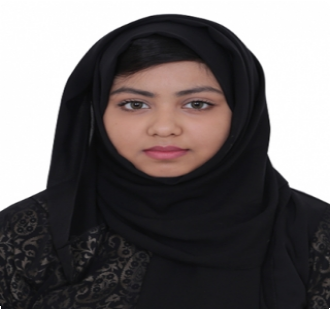 Tarannum.334493@2freemail.com 	Work experience	Home Tutor	2012 — PresentTutorFrom KG to Grade 8Gulf Food	    2015Promoting Capri SunCasio Calculator	    2015Promoting Casio CalculatorAlokozay	    2015Promoting Alokozay TeaTESOL Arabia	   2015Voluntary WorkQualifications	Successful Completion of IELTS with 6.0 bands.Successful Completion of SAT (Math only) with overall score of 500.Education	High School	September 2012 — May  2015Dubai Modern Education SchoolDiploma with average of 94.8% (American Curriculum)International Foundation Programme	September 2015 — April  2016Middlesex University DubaiInterests	Reading (Non-fiction, Realistic, Horror and Mystery SocializingComputing Cooking BakingSketching and painting and crafting Solving puzzlesSports (Badminton)Skills	Excellent communication skills (English, Urdu, Hindi and Bangla). Easily adapt in team environment as well independently.Fluent speaking in English, Urdu, Hindi and Bangla. Fluent writing in English and Bangla.Leadership qualities.Computing skills (MS Office, Typing, Internet Browsing and Blogging). Time and project management.Creative thinking style. Excellent multi-tasking skills Good teamwork skillsReferences	References available upon request.Personal Details	Nationality: BangladeshiDate of Birth: 7 February 1997 Marital Status: SingleGender: Female Religion: Islam